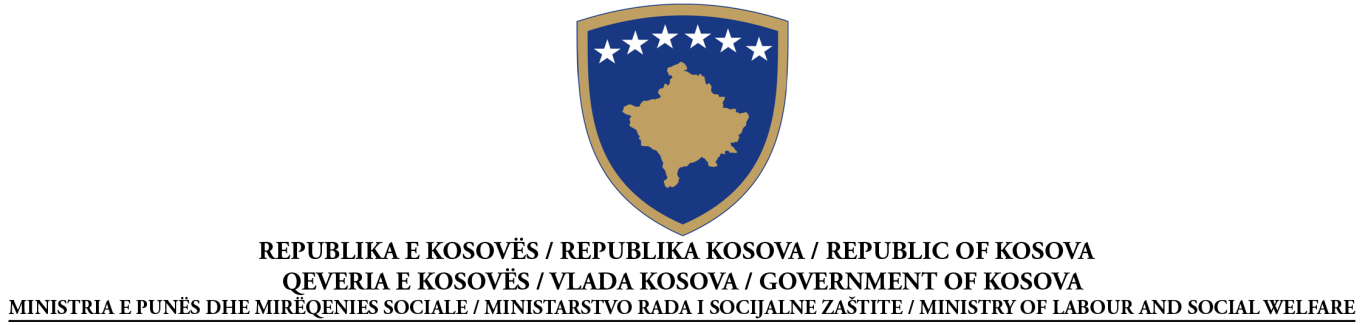 NJOFTIMI PËR NENSHKRIMIN E KONTRATËSSHËRBIM Sipas Nenit 41A të Ligjit Nr. 04/L-042 për Prokurimin Publik të Republikës se Kosovës, i ndryshuar dhe plotësuar me ligjin Nr. 04/L-237, ligjin Nr. 05/L-068 dhe ligjin Nr. 05/L-092Data e përgatitjes së njoftimit:    05.10.2016Ky njoftim është përgatitur në GJUHËT:NENI I: AUTORITETI KONTRAKTUESI.1) EMRI DHE ADRESA E AUTORITETIT KONTRAKTUES (AK)Kontrata përshinë prokurimin e përbashkëtKontrata shpërblehet nga Agjencia Qendrore e ProkurimitNENI II: LËNDA E KONTRATËSII.1) PËRSHKRIMINENI III: PROCEDURAIII.1) LLOJI I PROCEDURËS[kliko njërën dhe fshij te tjerat]E hapur   III.2) KRITERET E DHËNIESSECTION IV: DHËNIA E KONTRATËS(Në rast të disa pjesëve të dhëna disa operatorëve ekonomik të suksesshëm, përsërit S IV.3, IV.4 dhe IV.5 për secilën pjesë)V) INFORMACIONET SHTESËNr i Prokurimit209016011221ShqipSerbishtAnglishtEmri zyrtar  “[Ministria e Punës dhe Mirëqenies Social]”Emri zyrtar  “[Ministria e Punës dhe Mirëqenies Social]”Emri zyrtar  “[Ministria e Punës dhe Mirëqenies Social]”Emri zyrtar  “[Ministria e Punës dhe Mirëqenies Social]”Adresa Postare: Ndërtesa e MPMS “ Rr e UÇK” Nr.i Hyrjes 67 kati i 4  zyra 408Adresa Postare: Ndërtesa e MPMS “ Rr e UÇK” Nr.i Hyrjes 67 kati i 4  zyra 408Adresa Postare: Ndërtesa e MPMS “ Rr e UÇK” Nr.i Hyrjes 67 kati i 4  zyra 408Adresa Postare: Ndërtesa e MPMS “ Rr e UÇK” Nr.i Hyrjes 67 kati i 4  zyra 408Qyteti:  “[Prishtinë]”Kodi postar: 10 000Kodi postar: 10 000Vendi: PrishtinëPersoni kontaktues: Azemine ReçicaPersoni kontaktues: Azemine ReçicaTelefoni: “[038 200 26 031]”Telefoni: “[038 200 26 031]”Email: azemine .recica@rks-gov.net]”Email: azemine .recica@rks-gov.net]”Faksi: Faksi: Adresa e Internetit (nëse aplikohet):Adresa e Internetit (nëse aplikohet):“[shëno web e AK]”“[shëno web e AK]”PoJoPoJoII.1.1) Titulli i kontratës i dhënë nga autoriteti kontraktues:“Mirëmbajtja dhe servisimi i automjeteve të MPMS-së”	II.1.1) Titulli i kontratës i dhënë nga autoriteti kontraktues:“Mirëmbajtja dhe servisimi i automjeteve të MPMS-së”	II.1.1) Titulli i kontratës i dhënë nga autoriteti kontraktues:“Mirëmbajtja dhe servisimi i automjeteve të MPMS-së”	II.1.2)  Lloji i kontratës dhe lokacioni i punëve,  vendi i dorëzimit apo realizimit(Zgjidhni vetëm një kategori - punë, furnizime  apo shërbime – e cila korrespondon më së shumti me objektin specifik të kontratës suaj)II.1.2)  Lloji i kontratës dhe lokacioni i punëve,  vendi i dorëzimit apo realizimit(Zgjidhni vetëm një kategori - punë, furnizime  apo shërbime – e cila korrespondon më së shumti me objektin specifik të kontratës suaj)II.1.2)  Lloji i kontratës dhe lokacioni i punëve,  vendi i dorëzimit apo realizimit(Zgjidhni vetëm një kategori - punë, furnizime  apo shërbime – e cila korrespondon më së shumti me objektin specifik të kontratës suaj)   Punë        Furnizime    Shërbime Ekzekutim Plani dhe ekzekutimi Realizimi, në çfarëdo mënyre, të punës, përgjegjës me kërkesa Blerja Qira financiare (lizing) Qira Blerje me këste Një kombinim i këtyreVendi apo vendndodhja kryesore e  punëve______________________________________________Vendi kryesor i dorëzimitVendi kryesor i realizimitMinistria e Punës dhe Mirëqenies SocialeII.1.3) Njoftimi përfshinëKrijimin e kontratës publike kornizëKohëzgjatja e kontratës publike kornizë: në muaj ____12____II.1.3) Njoftimi përfshinëKrijimin e kontratës publike kornizëKohëzgjatja e kontratës publike kornizë: në muaj ____12____II.1.3) Njoftimi përfshinëKrijimin e kontratës publike kornizëKohëzgjatja e kontratës publike kornizë: në muaj ____12____II.1.4) Përshkrim i shkurtër i lëndës së kontratës“Mirëmbajtja dhe servisimi i automjeteve të MPMS-së”	II.1.4) Përshkrim i shkurtër i lëndës së kontratës“Mirëmbajtja dhe servisimi i automjeteve të MPMS-së”	II.1.4) Përshkrim i shkurtër i lëndës së kontratës“Mirëmbajtja dhe servisimi i automjeteve të MPMS-së”	Vlera e parashikuar e kontratës: 12 mujore  65,000.00€Vlera e parashikuar e kontratës: 12 mujore  65,000.00€Vlera e parashikuar e kontratës: 12 mujore  65,000.00€Financuar:  Vetanake Buxheti i Konsoliduar i Kosovës DonacionFinancuar:  Vetanake Buxheti i Konsoliduar i Kosovës DonacionFinancuar:  Vetanake Buxheti i Konsoliduar i Kosovës DonacionKohëzgjatja e kontratës (data e fillimi dhe përfundimit): 03.10.2016 deri me 03.10.2017Kohëzgjatja e kontratës (data e fillimi dhe përfundimit): 03.10.2016 deri me 03.10.2017Kohëzgjatja e kontratës (data e fillimi dhe përfundimit): 03.10.2016 deri me 03.10.2017II.1.5) Klasifikimi i Fjalorit të Përgjithshëm të Prokurimit (FPP): 93.00.00.00.0.-8II.1.5) Klasifikimi i Fjalorit të Përgjithshëm të Prokurimit (FPP): 93.00.00.00.0.-8II.1.5) Klasifikimi i Fjalorit të Përgjithshëm të Prokurimit (FPP): 93.00.00.00.0.-8 Çmimi më i ulët apo    Tenderi ekonomikisht më i favorshëm IV.1) Data e inicimit te aktivitetit te prokurimit  __03_/_06__/_2016__IV.1) Data e inicimit te aktivitetit te prokurimit  __03_/_06__/_2016__IV.1) Data e inicimit te aktivitetit te prokurimit  __03_/_06__/_2016__IV.1) Data e inicimit te aktivitetit te prokurimit  __03_/_06__/_2016__Data e publikimit te Njoftimit për kontrate   __09_/_06__/_2016Data e publikimit te Njoftimit për kontrate   __09_/_06__/_2016Data e publikimit te Njoftimit për kontrate   __09_/_06__/_2016Data e publikimit te Njoftimit për kontrate   __09_/_06__/_2016Data e hapjes se tenderëve   _29__/_06__/_2016Data e hapjes se tenderëve   _29__/_06__/_2016Data e hapjes se tenderëve   _29__/_06__/_2016Data e hapjes se tenderëve   _29__/_06__/_2016Data e publikimit te Njoftimit te dhënies se kontratës  _27__/_07__/_2016_____Data e publikimit te Njoftimit te dhënies se kontratës  _27__/_07__/_2016_____Data e publikimit te Njoftimit te dhënies se kontratës  _27__/_07__/_2016_____Data e publikimit te Njoftimit te dhënies se kontratës  _27__/_07__/_2016_____Data e nënshkrimit te kontratës -  03.10.2016Data e nënshkrimit te kontratës -  03.10.2016Data e nënshkrimit te kontratës -  03.10.2016Data e nënshkrimit te kontratës -  03.10.2016IV.2) Numri i kërkesave për tërheqje te Dosjes se Tenderit: _____16______IV.2) Numri i kërkesave për tërheqje te Dosjes se Tenderit: _____16______IV.2) Numri i kërkesave për tërheqje te Dosjes se Tenderit: _____16______IV.2) Numri i kërkesave për tërheqje te Dosjes se Tenderit: _____16______Numri i tenderëve te pranuar:    7Numri i tenderëve te pranuar:    7Numri i tenderëve te pranuar:    7Numri i tenderëve te pranuar:    7Numri i tenderëve te përgjegjshëm:  7Numri i tenderëve te përgjegjshëm:  7Numri i tenderëve te përgjegjshëm:  7Numri i tenderëve te përgjegjshëm:  7Afati kohor për dorëzim te tenderëve: normal i shkurtuarAfati kohor për dorëzim te tenderëve: normal i shkurtuarAfati kohor për dorëzim te tenderëve: normal i shkurtuarAfati kohor për dorëzim te tenderëve: normal i shkurtuarIV.3) Emri dhe adresa e operatorit ekonomik, me të cilin është nënshkruar kontrata IV.3) Emri dhe adresa e operatorit ekonomik, me të cilin është nënshkruar kontrata IV.3) Emri dhe adresa e operatorit ekonomik, me të cilin është nënshkruar kontrata IV.3) Emri dhe adresa e operatorit ekonomik, me të cilin është nënshkruar kontrata   Emri zyrtar: “D.P.Z. “Suzuki” (Llot-1,  Llot-2)  Emri zyrtar: “D.P.Z. “Suzuki” (Llot-1,  Llot-2)  Emri zyrtar: “D.P.Z. “Suzuki” (Llot-1,  Llot-2)  Emri zyrtar: “D.P.Z. “Suzuki” (Llot-1,  Llot-2) Adresa Postare: Fushë Kosovë  Miradi e Ulët Adresa Postare: Fushë Kosovë  Miradi e Ulët Adresa Postare: Fushë Kosovë  Miradi e Ulët Adresa Postare: Fushë Kosovë  Miradi e UlëtQyteti: PrishtinëKodi postar:  10 000Kodi postar:  10 000Vendi: PrishtinëURL (nëse aplikohet): “[shëno web-in]” URL (nëse aplikohet): “[shëno web-in]” URL (nëse aplikohet): “[shëno web-in]” URL (nëse aplikohet): “[shëno web-in]”    Personi kontaktues: Arijan Krasniqi   Personi kontaktues: Arijan KrasniqiEmail:Email:Telefoni: “[shëno telefonin e OE]” Telefoni: “[shëno telefonin e OE]” Faksi: “[shëno faksin e OE]” Faksi: “[shëno faksin e OE]” IV.4) Informacione mbi vlerën e kontratësLlot-1Vlera e përgjithshme e kontratës ______( 14,895.14)Tenderi i përgjegjshëm me çmimin më të ulët: _( 14,895.14)Tenderi i përgjegjshëm me çmimin më të lartë:___ __(35,047.66)Llot-2Vlera e përgjithshme e kontratës _______(8,922.67) Tenderi i përgjegjshëm me çmimin më të ulët: ___(8,922.67)Tenderi i përgjegjshëm me çmimin më të lartë:__ :_(24,943.73)IV.4) Informacione mbi vlerën e kontratësLlot-1Vlera e përgjithshme e kontratës ______( 14,895.14)Tenderi i përgjegjshëm me çmimin më të ulët: _( 14,895.14)Tenderi i përgjegjshëm me çmimin më të lartë:___ __(35,047.66)Llot-2Vlera e përgjithshme e kontratës _______(8,922.67) Tenderi i përgjegjshëm me çmimin më të ulët: ___(8,922.67)Tenderi i përgjegjshëm me çmimin më të lartë:__ :_(24,943.73)IV.4) Informacione mbi vlerën e kontratësLlot-1Vlera e përgjithshme e kontratës ______( 14,895.14)Tenderi i përgjegjshëm me çmimin më të ulët: _( 14,895.14)Tenderi i përgjegjshëm me çmimin më të lartë:___ __(35,047.66)Llot-2Vlera e përgjithshme e kontratës _______(8,922.67) Tenderi i përgjegjshëm me çmimin më të ulët: ___(8,922.67)Tenderi i përgjegjshëm me çmimin më të lartë:__ :_(24,943.73)IV.4) Informacione mbi vlerën e kontratësLlot-1Vlera e përgjithshme e kontratës ______( 14,895.14)Tenderi i përgjegjshëm me çmimin më të ulët: _( 14,895.14)Tenderi i përgjegjshëm me çmimin më të lartë:___ __(35,047.66)Llot-2Vlera e përgjithshme e kontratës _______(8,922.67) Tenderi i përgjegjshëm me çmimin më të ulët: ___(8,922.67)Tenderi i përgjegjshëm me çmimin më të lartë:__ :_(24,943.73)IV.5) A ka gjasa që kontrata të nënkontraktohetNëse po, vlera e kontratës apo përqindja që ka gjasa të nënkontraktohetVlera ________________________ ; apo Përqindja _____ %;                      Nuk dihet    IV.5) A ka gjasa që kontrata të nënkontraktohetNëse po, vlera e kontratës apo përqindja që ka gjasa të nënkontraktohetVlera ________________________ ; apo Përqindja _____ %;                      Nuk dihet    IV.5) A ka gjasa që kontrata të nënkontraktohetNëse po, vlera e kontratës apo përqindja që ka gjasa të nënkontraktohetVlera ________________________ ; apo Përqindja _____ %;                      Nuk dihet    IV.5) A ka gjasa që kontrata të nënkontraktohetNëse po, vlera e kontratës apo përqindja që ka gjasa të nënkontraktohetVlera ________________________ ; apo Përqindja _____ %;                      Nuk dihet    